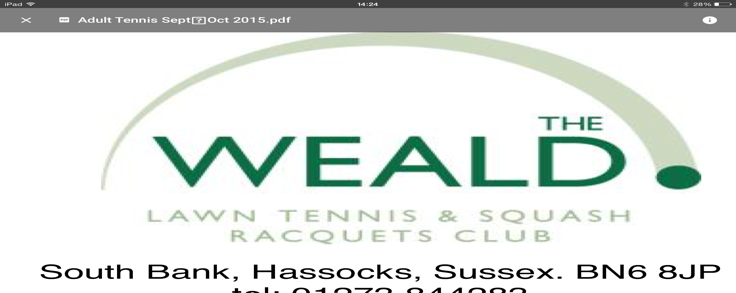 South Bank, Hassocks, Sussex, BN6 8JPTel: 01273 844283www.the-weald.co.ukwealdreception@btconnect.comwww.facebook.com/TheWealdTennisCoachingMINI TENNIS PROGRAMMESTART DATE: 3rd September 2018                                                                                                                FINISH DATE: 14th October 2018IMPORTANT NOTICE:All course fees must be paid before the 3rd September 2018 to guarantee place on the relevant courseAll courses are available on a pre paid basis, with the exception of pay as you go groups. Course fees may include floodlight fees when sessions are partly or entirely held after sunset. If you wish to sign up for a course, please contact the relevant coach. RAIN POLICY: If a session is cancelled, you will be informed via text by your coach, approx 30 mins before start of the session. There is an allocated rain week for cancelled sessions at the end of each tennis half term. COACHES PAYMENT – please pay the relevant coach for each session, providing course code and name as reference, details as follows: - Name : B D BANT                                		Name: T M PAYNE                       		Name: J E BANTAcc Number: 44098758                     		Acc Number: 81551191              		Acc Number: 11396286Sort Code: 52 41 00                            		Sort Code: 40 15 16                     		Sort Code: 07 02 46MINIPROGRAMME TimeNo of WeeksCourse CodeMembers PriceNon MemberCoachRED  5 – 8 yrMondayImprovers3:45 – 4:305TR1£25£30TomThursday Beginners 4:00 – 4:456TR2£30£36Tom Beginners 4:00 – 4:456BR1£30£36BradleyTransition 4:45 – 5:306TR3£30£36TomFriday Beginners 4:15 – 5:006TR4£30£36TomSaturday Beginners 9:30 – 10:156JR1£30£36Jarryd Improvers10:15 – 11:006JR2£30£36Jarryd Improvers11:45 – 12:306TR5£30£36TomSunday Beginners10:00 – 11:006BR2£36£42BradleyORANGE 9 – 10 yrTuesdayClub Night5:00 – 6:006TO1£42£48TomWednesdayDevelopment5:00 – 6:006JO2£42£48Jarryd ThursdayBeginners4:45 – 5:306BO1£36£42BradleyFridayIntermediate 3:30 – 4:156TO2£30£42TomSaturdayBeginners 11:00 – 12:006JO3£42£48JarrydIntermediate12:00 – 13:006JO4£42£48JarrydGREEN 9 – 10yrMonday Advanced5:30 – 7:006JG1£63£69JarrydIntermediate 5:30 – 6:305TG1£35£40TomTuesdayImprovers4:00 – 5:006BG1£42£48BradleyClub Night5:00 – 6:006TG1£42£48Tom